 Mgr. Milena Kyzourová, ředitelka školy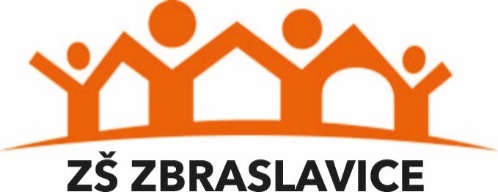  Základní škola Zbraslavice, Komenského 190, příspěvková organizace 285 21 Zbraslavice
Přijatí žáci 1. B 2022ZSZBRA121 /2022/KyZSZBRA122/2022/KyZSZBRA125/2022/KyZSZBRA127/2022/KyZSZBRA128/2022/KyZSZBRA131/2022/KyZSZBRA132/2022/KyZSZBRA133/2022/KyZSZBRA134/2022/KyZSZBRA135/2022/KyZSZBRA140/2022/KyZSZBRA141/2022/KyZSZBRA142/2022/KyZSZBRA13672022/Ky